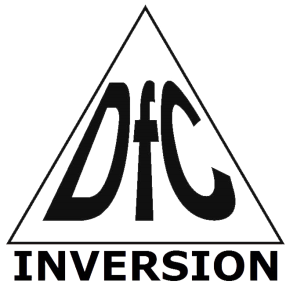 ИНВЕРСИОННЫЙ СТОЛАртикул: IT005Модель: LANDIA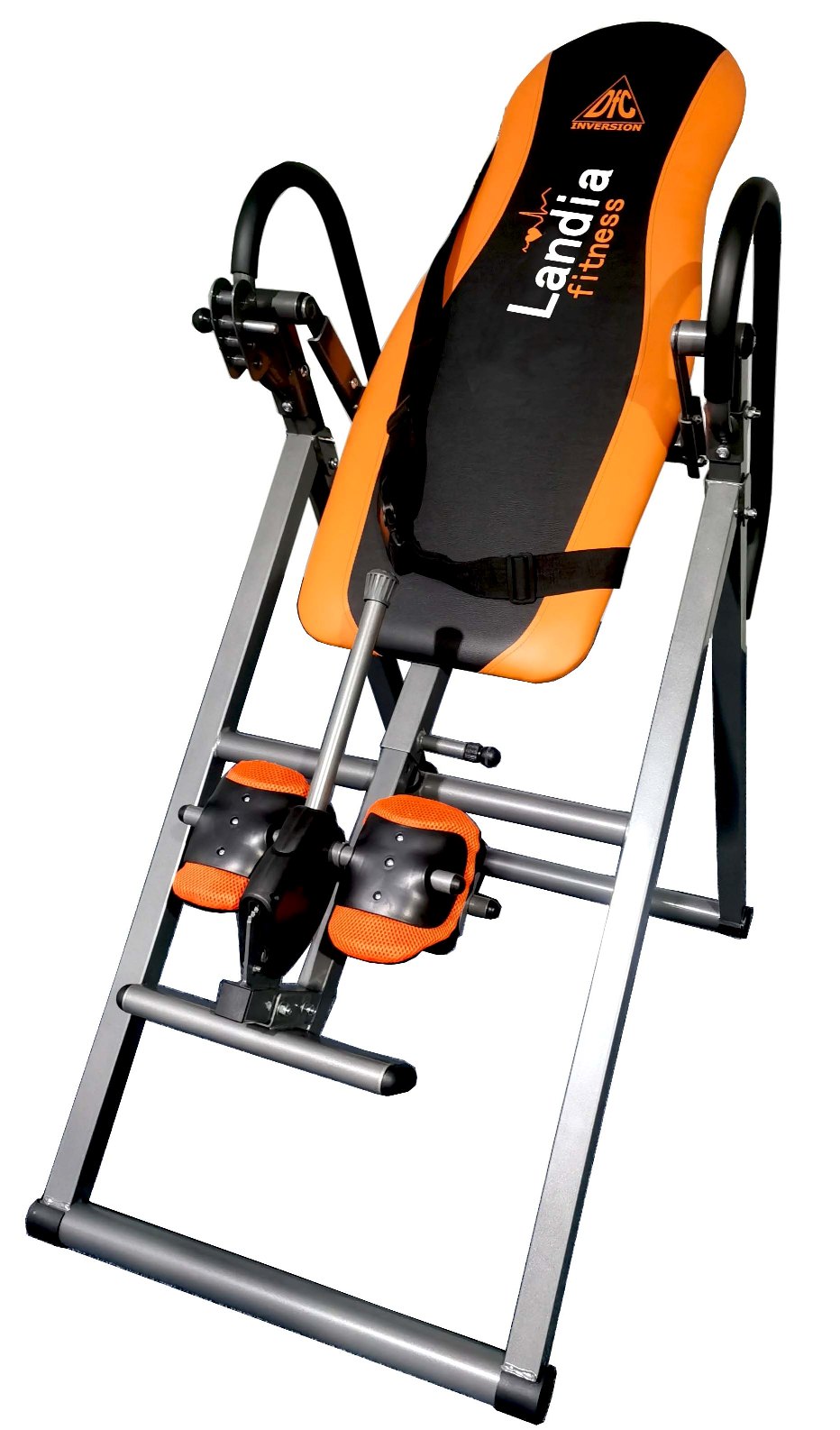 Перед сборкой и эксплуатацией тренажёра ознакомьтесь со всеми инструкциями, представленными в данном руководстве. Для безопасной и эффективной работы с тренажёром убедитесь, что оборудование правильно собрано и используется должным образом. Обязательно ознакомьте всех пользователей тренажёра с инструкциями и мерами предосторожности. Перед началом работы с тренажёром проконсультируйтесь с врачом, чтобы определить, есть ли у вас какие-либо медицинские или физические противопоказания, которые могут поставить под угрозу ваше здоровье и безопасность или препятствовать правильному использованию оборудования. Обязательно обратитесь к врачу за рекомендациями, если вы принимаете лекарства, которые могут повлиять на ваш пульс, кровяное давление или уровень холестерина. Перед использованием тренажёра убедитесь, что все болты и гайки надёжно затянуты.Тренажёр следует устанавливать на сухой ровной поверхности. Положите под тренажёр специализированное покрытие для защиты пола от загрязнений и любых других повреждений. Мы не несём ответственности за любые повреждения изделия или травмы пользователей, вызванные размещением тренажёра во влажной среде. Для занятий на тренажёре надевайте соответствующую спортивную одежду.                 Не рекомендуется надевать свободную одежду, которая может попасть в подвижные детали тренажёра или ограничить ваши движения. Не занимайтесь раньше, чем через 40 минут после еды.Перед основной тренировкой на тренажёре обязательно выполните разминку для разогрева мышц.Не подпускайте к тренажёру детей и домашних животных. Оборудование предназначено исключительно для взрослых.Чрезмерная нагрузка или неправильная работа с тренажёром может нанести вред вашему здоровью. Если во время тренировки вы почувствуете головокружение, слабость или обнаружите у себя какие-либо другие болезненные симптомы, немедленно прекратите тренировку и обратитесь к врачу.Используйте тренажёр только по прямому назначению, описанному в руководстве. Если при сборке или проверке оборудования вами были обнаружены неисправные компоненты, или вы услышали необычные шумы от устройства во время использования, немедленно прекратите работу с тренажёром. Не используйте оборудование до тех пор, пока проблема не будет устранена. Не вставляйте посторонние предметы в отверстия тренажёра.Данное изделие соответствует требованиям стандарта безопасности EN957,                  класс H.C. Пригодно только для домашнего использования. Максимально допустимый вес пользователя – 130 кг. Торможение не зависит от набранной скорости. Рост пользователя от 150 до 198 см.Тренажёр не предназначен для использования в лечебных целях.Соблюдайте осторожность при подъёме или перемещении оборудования, чтобы не повредить спину. Всегда используйте надлежащие методы подъёма и/или обратитесь за помощью в случае необходимости Для обеспечения безопасности, вокруг оборудования должно находиться не менее 200 см х 100 см свободного пространства.КРЕПЁЖНЫЕ ДЕТАЛИ И ИНСТРУМЕНТЫ ДЛЯ СБОРКИВ комплект тренажёра входят следующие компоненты (детали распределены по этапам сборки, в которых они используются):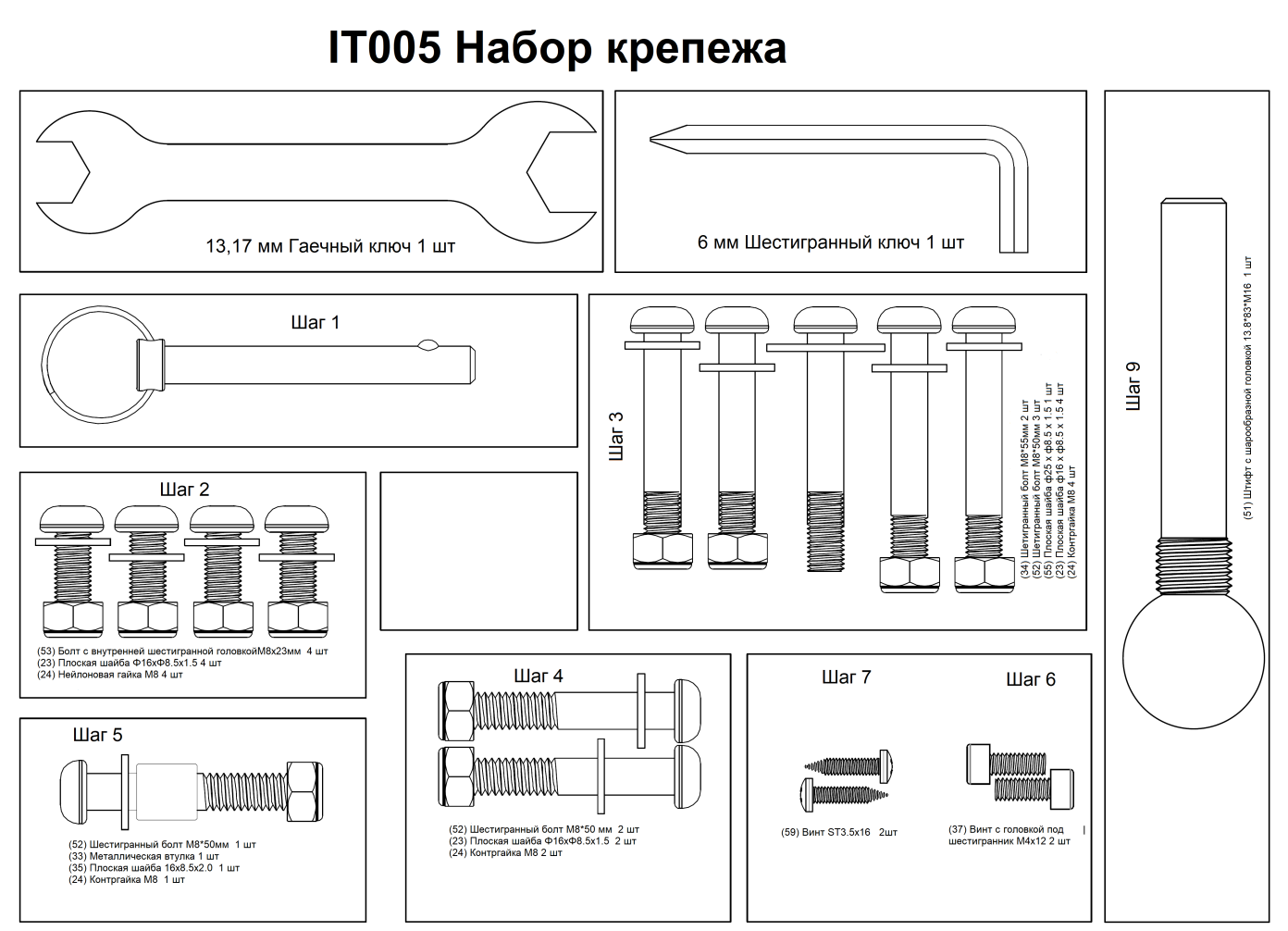 `2. СОСТАВНЫЕ ЧАСТИ ТРЕНАЖЁРА: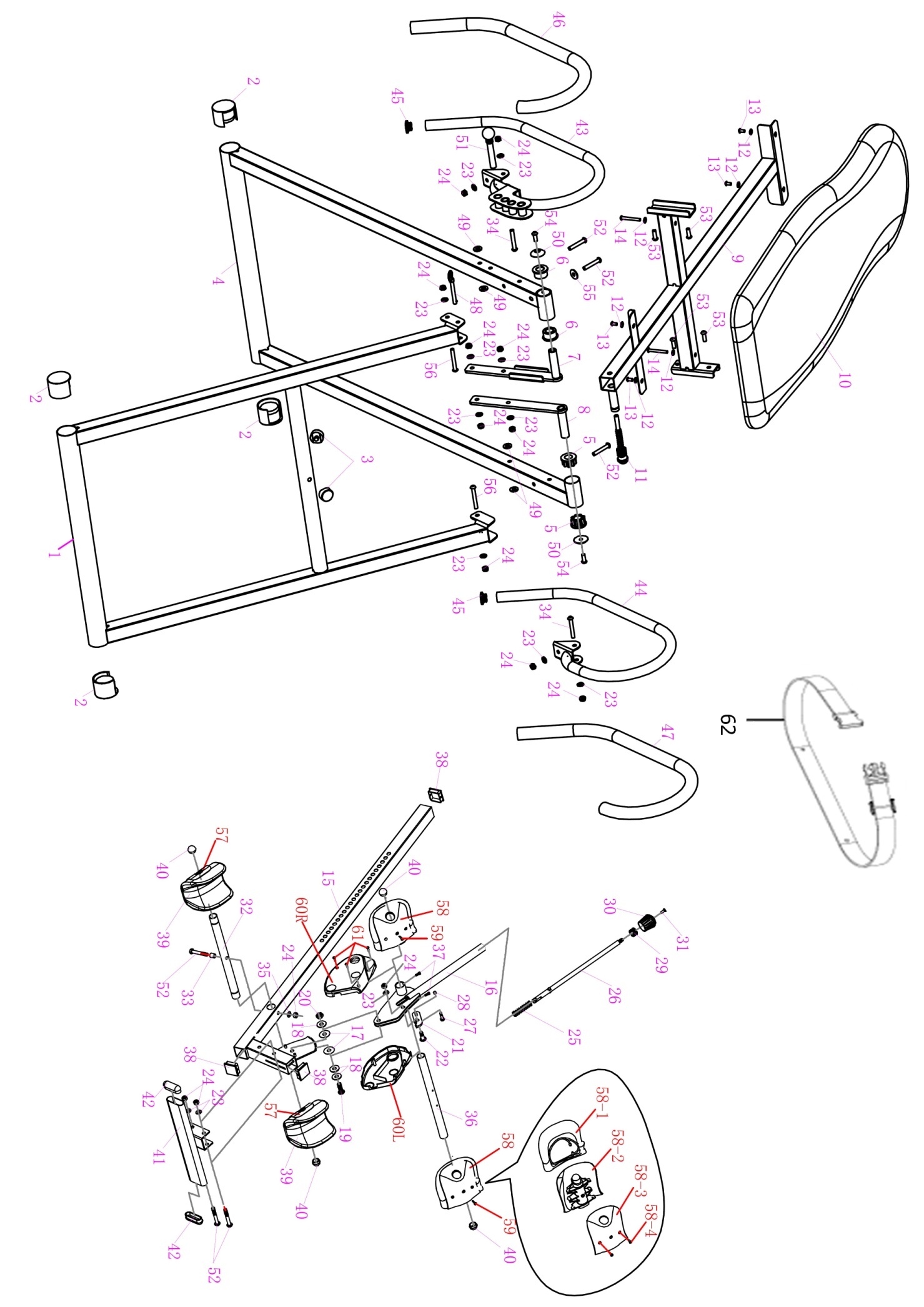 ПОДГОТОВКА К РАБОТЕПеред тем, как приступить к сборке, расположите переднюю и заднюю опоры на ровной поверхности и убедитесь, что у вас достаточно свободного пространства.ПОШАГОВАЯ СБОРКА:ШАГ 1Расположите опорную конструкцию (1, 4) тренажёра на рабочей поверхности и полностью раскройте её. Для того, чтобы зафиксировать конструкцию, вставьте штифт (48) с правой стороны опоры. Установите две заглушки (3) на перекладину, расположенную на передней опоре (1).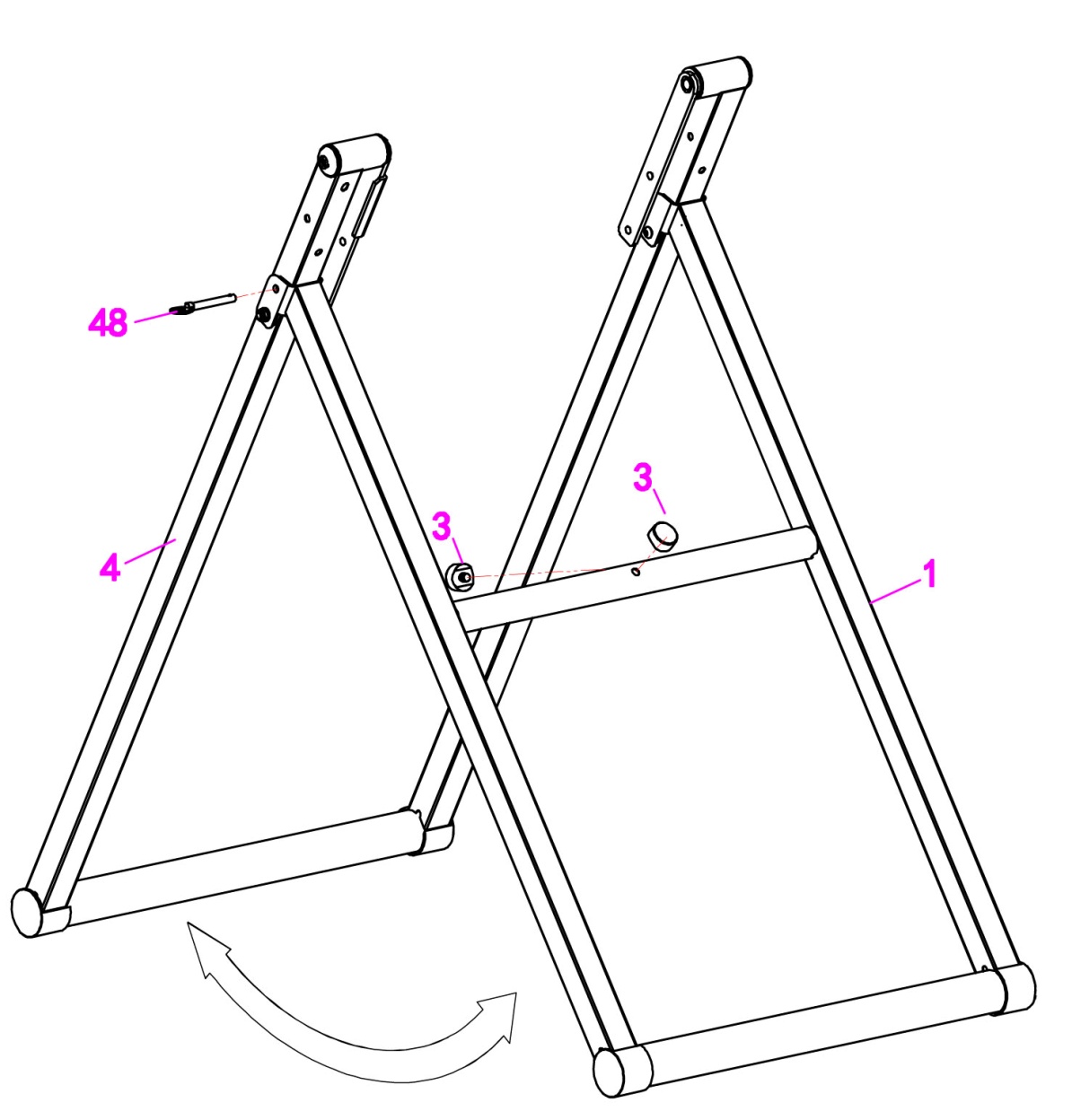 ШАГ 2Установите спинку (10) между левым (7) и правым (8) поворотными рычагами, после чего закрепите спинку при помощи четырёх комплектов крепежей: болтов М8х23 (53),  шайб Φ16xΦ8.5x1.5 (23) и контргаек М8 (24). Примечание: При выполнении данного этапа проследите за тем, чтобы штифт, закреплённый на спинке, располагался сверху. 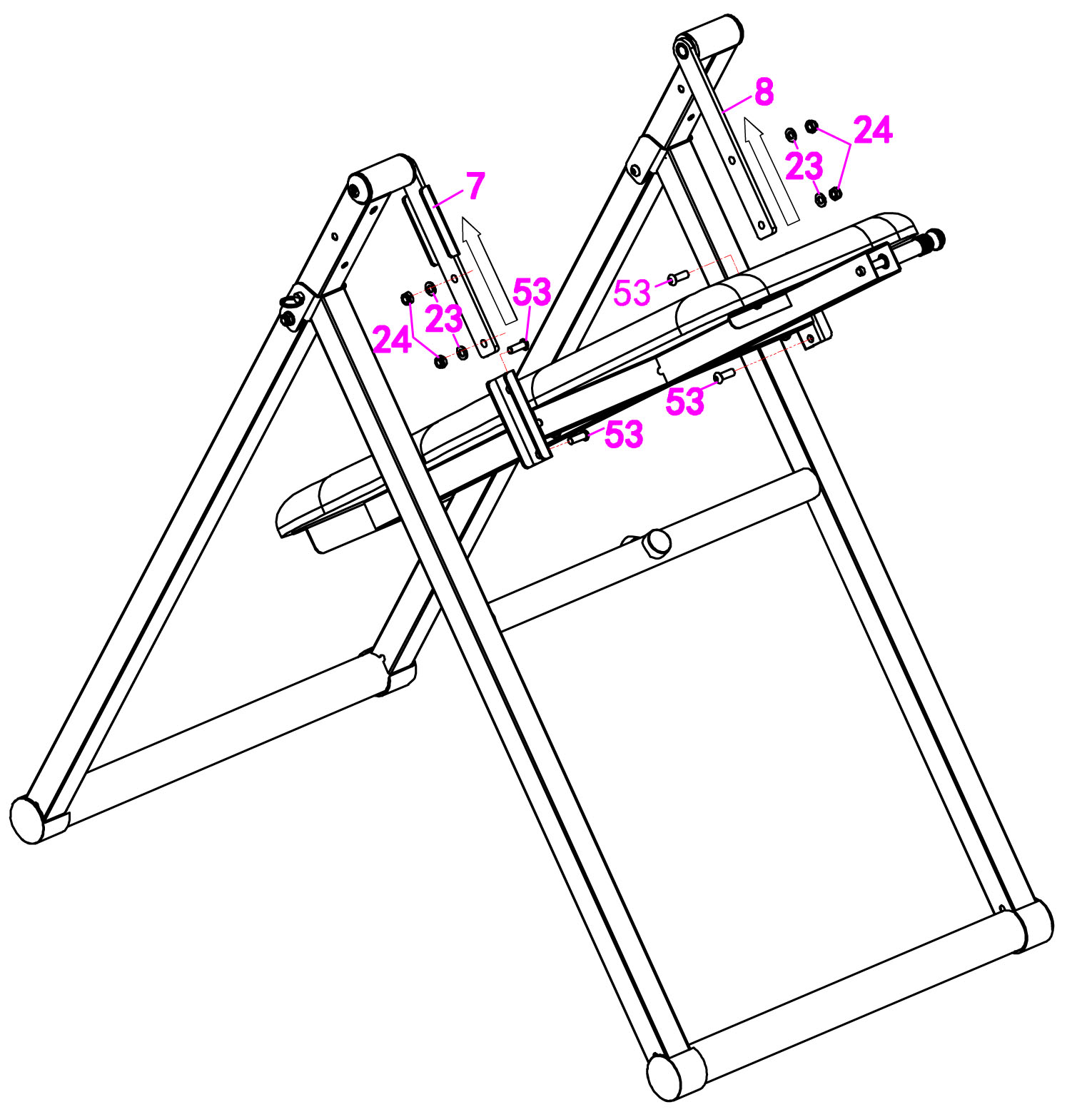 ШАГ 3Прикрепите поручни (43) к опорам при помощи следующего крепежа: двух                   болтов М8х55 (34), трёх болтов М8х50 (52), одной шайбы Φ25xΦ8.5 (55), четырёх шайб Φ16xΦ8.5x1.5 (23) и четырёх контргаек М8 (24). Примечание:Обратите внимание, что болты (34) длиннее, чем (52), ашайба (55), больше, чем (23).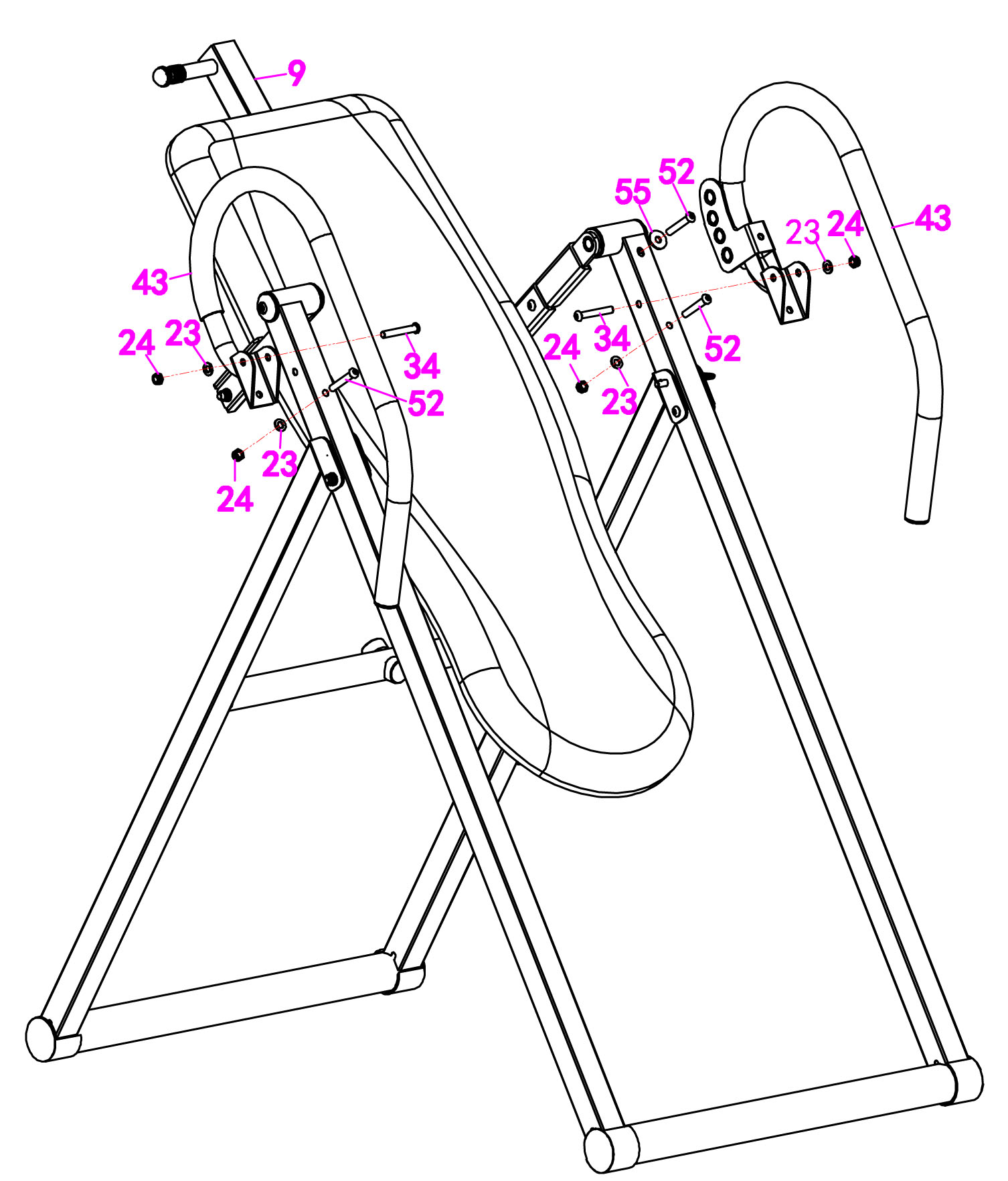 .ШАГ 4Прикрепите регулировочный кронштейн (15) к подножке (41) при помощи двух комплектов крепежа: болтов М8х50 (52), шайб Φ16xΦ8.5x1.5 (23) и контргаек М8 (24). 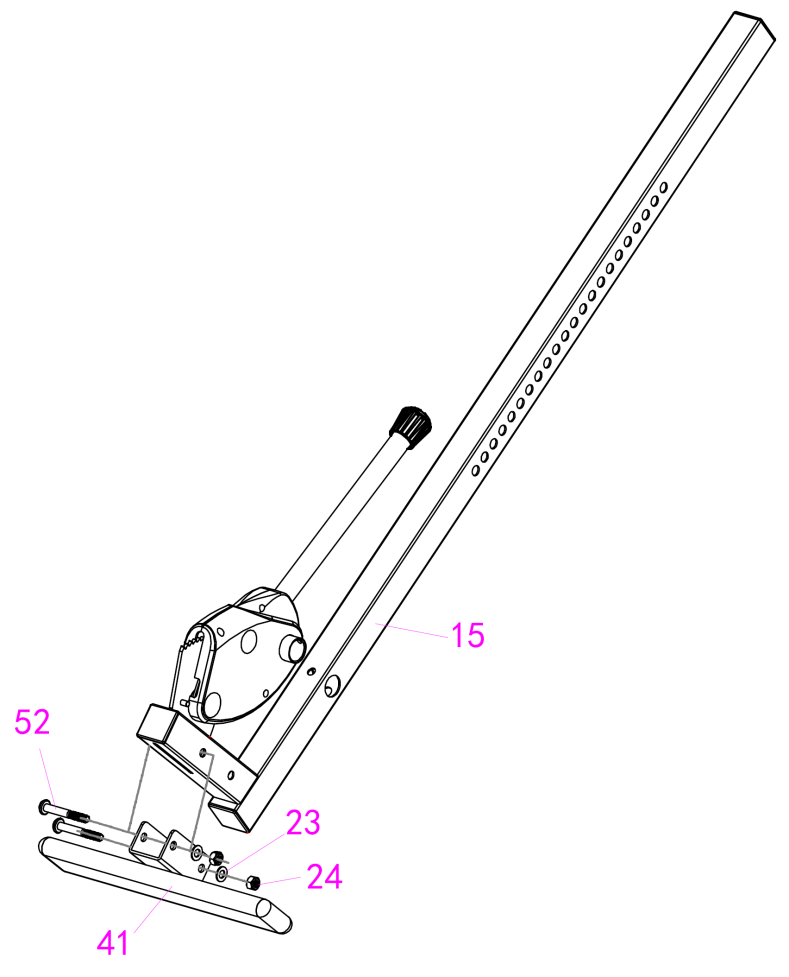 ШАГ 5Установите U-образный фиксатор #39 на ось #32 с помощью пакета крепежа с маркировкой Шаг 5  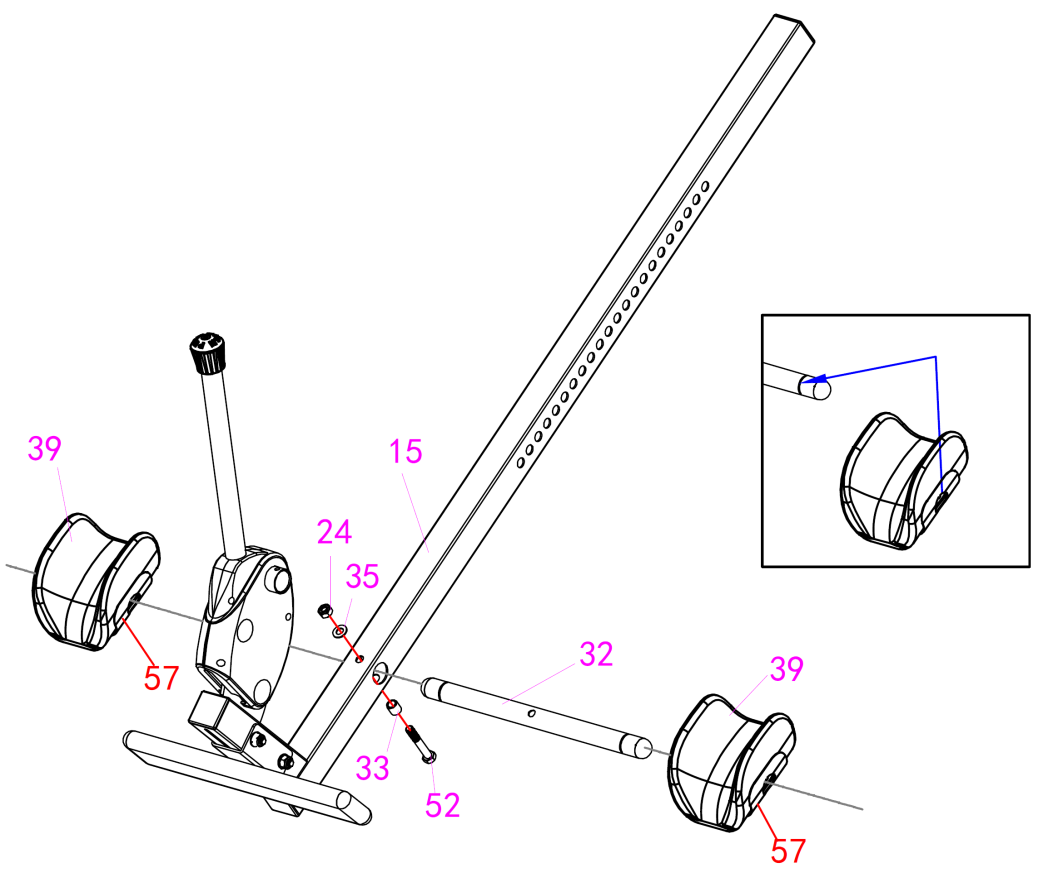 ШАГ 6Установите ось для поддержки лодыжек #32 на подножке и закрепите её с помощью пакета крепежа с маркировкой Шаг 6#37 Винт M4x12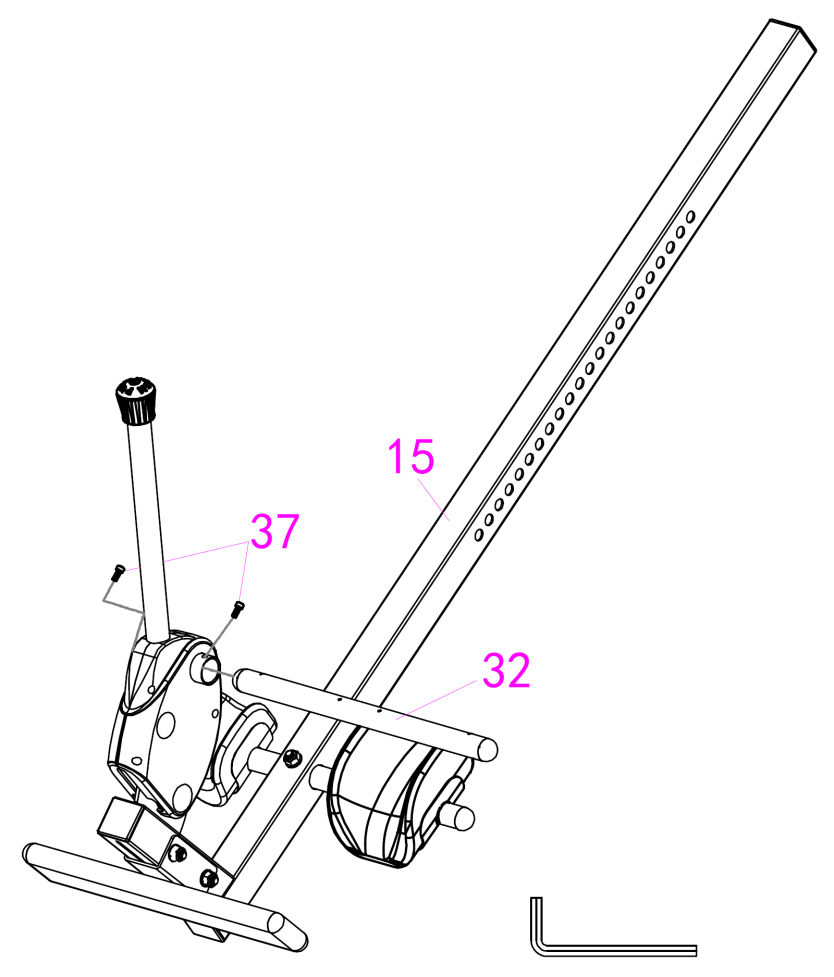 ШАГ 7Установите комплект колодок #58 на оси и закрепите их с помощью пакета крепежа с маркировкой Шаг 7: #59 винт.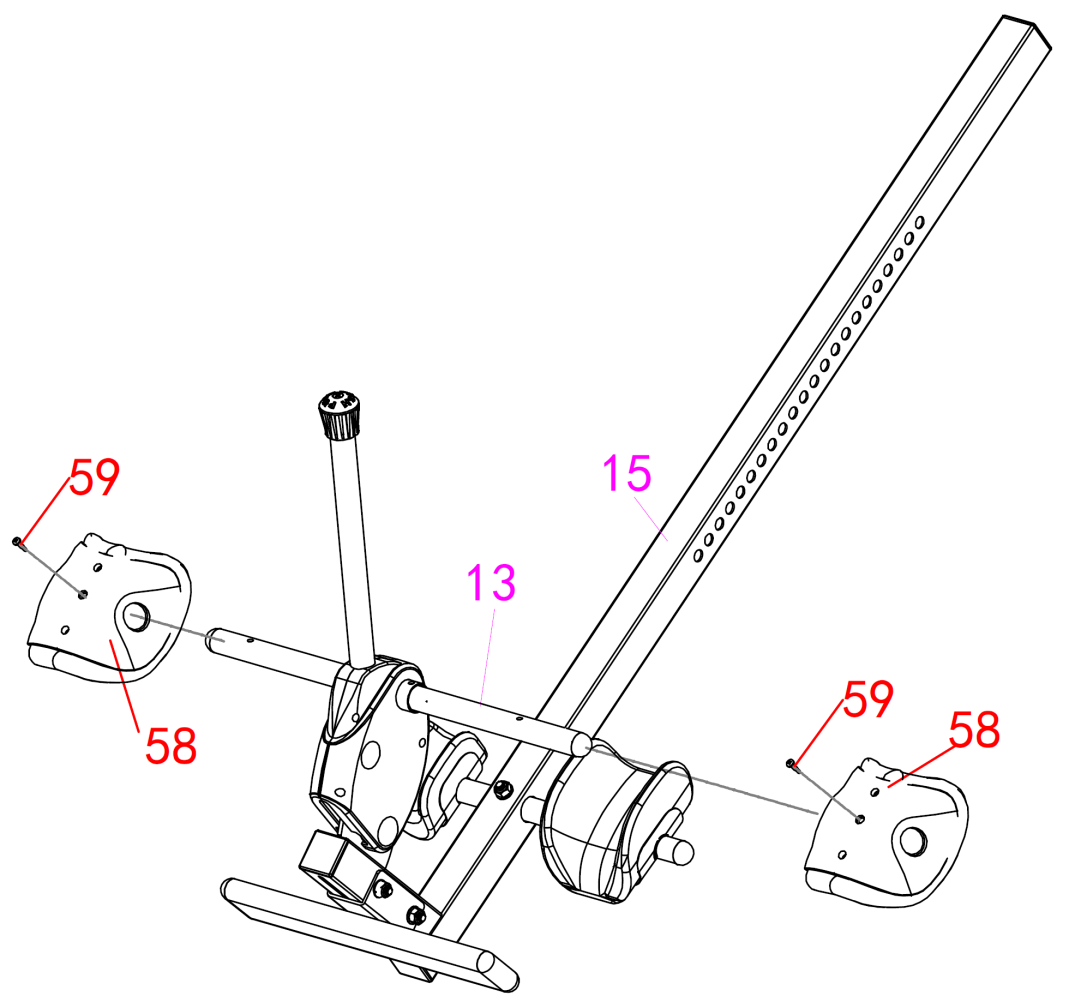 ШАГ 8Закрепите подножку в сборе #15 на основании.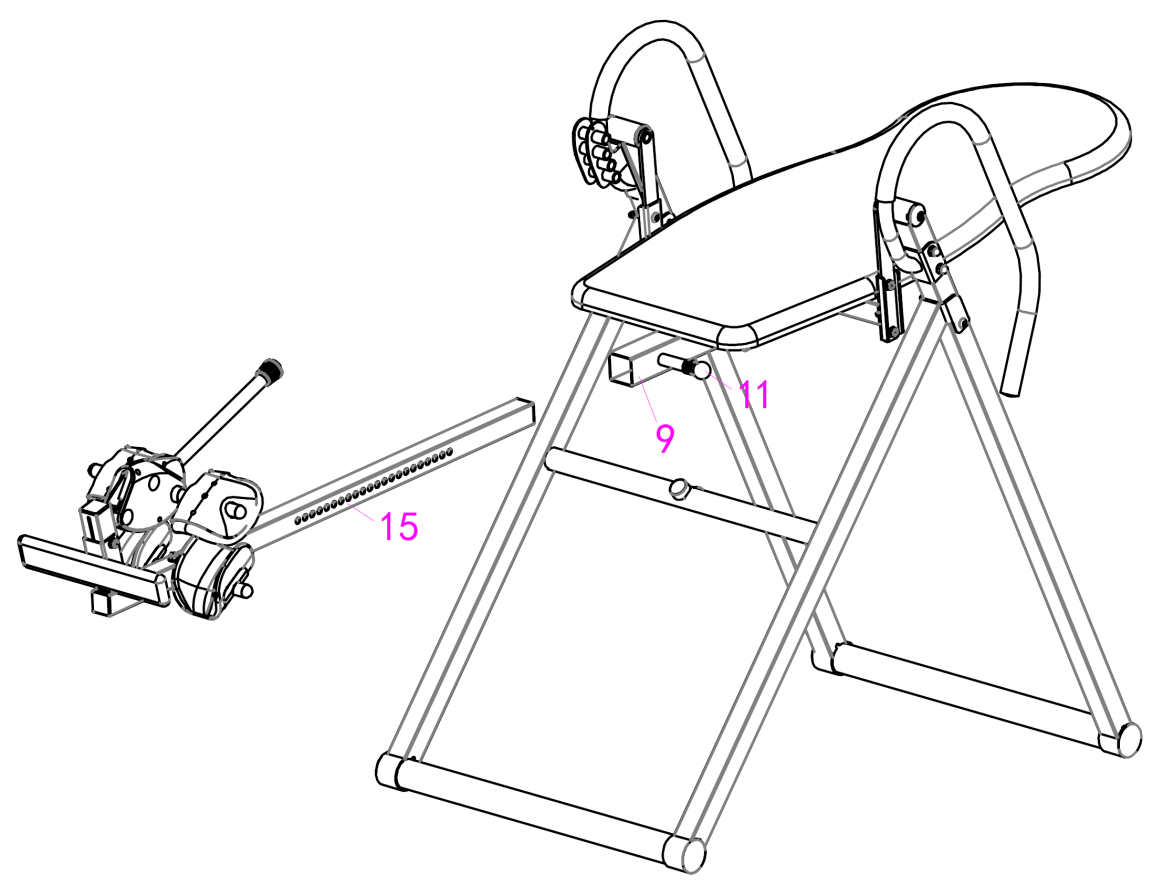 ШАГ 9Вставьте штифт с шарообразной головкой #51  для установки подходящее положения угла инверсии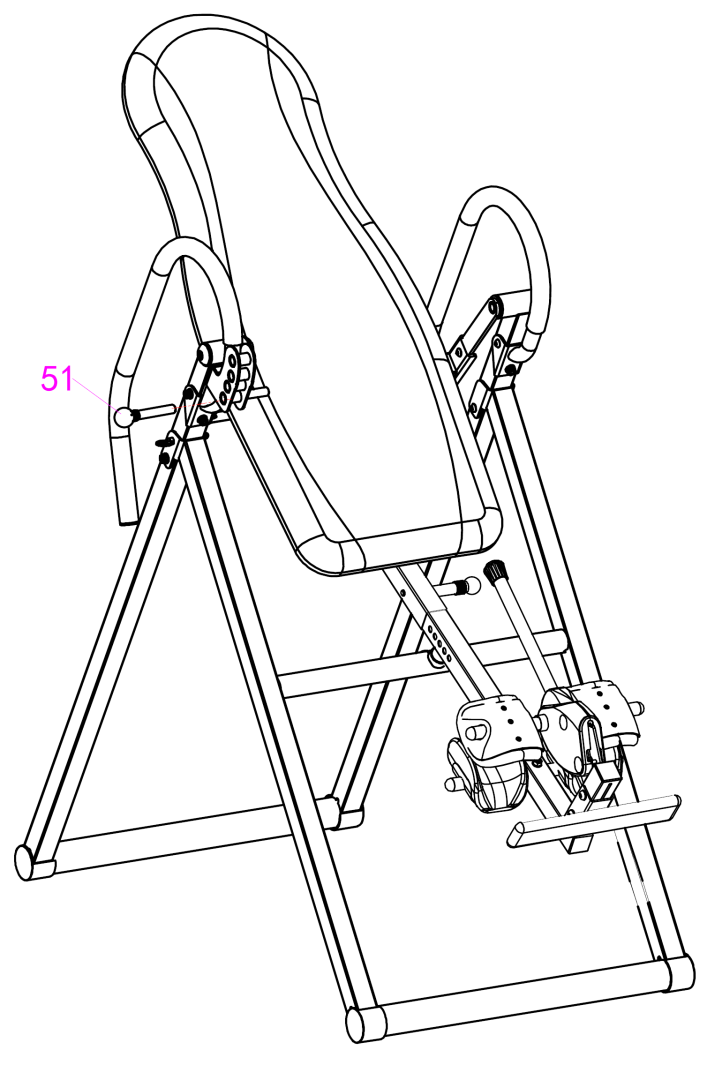 ШАГ 10Отрегулируйте с помощью штифта #11 и подножки #15 необходимое положение тела пользователя.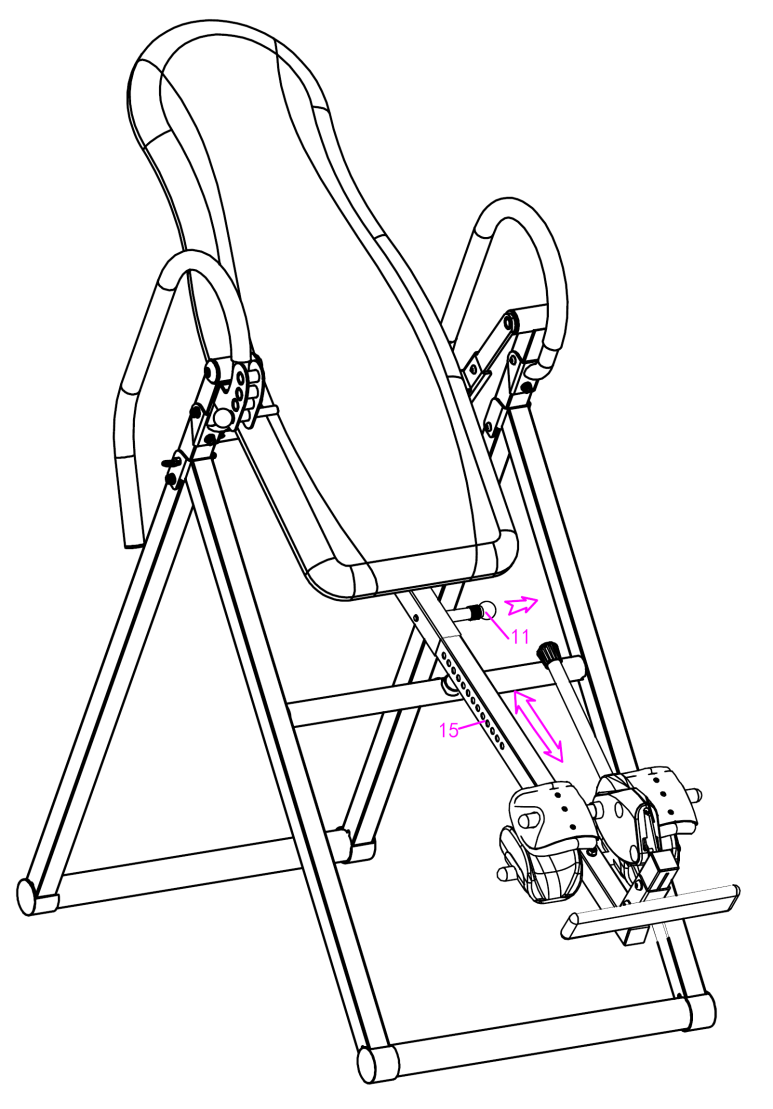 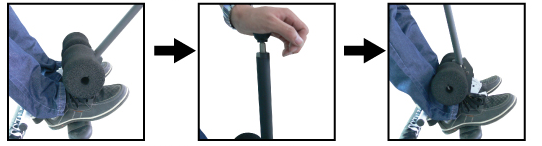 A. Нажмите на колпачок, расположенный на регулировочной ручке, и установите ручку в такое положение, чтобы вы не пережимали стопы и чувствовали себя комфортно во время занятий. Б. Поставьте ваши стопы на подножку. Удерживая ручку, наклоняйте его вперёд или назад, пока не убедитесь, что ваши стопы надёжно зафиксированы между подножкой и валиком. ПРИМЕЧАНИЕ: ПЕРЕД ТРЕНИРОВКОЙ ОБЯЗАТЕЛЬНО НЕОБХОДИМО ПРОВЕРИТЬ, ЧТОБЫ ВАШИ СТОПЫ БЫЛИ НАДЁЖНО ЗАКРЕПЛЕНЫ МЕЖДУ ПОДНОЖКОЙ И ВАЛИКОМ. ЕСЛИ КРЕПЛЕНИЕ БУДЕТ ОСЛАБЛЕНО, ЭТО МОЖЕТ ПРИВЕСТИ К ТРАВМАМ.ШАГ 11Наденьте на себя ремень безопасности. Для максимальной защиты отрегулируйте ремень таким образом, чтобы он плотно прилегал к телу. Это гарантирует вам безопасность во время занятий.Перед началом выполнения упражнений возьмитесь за поручни.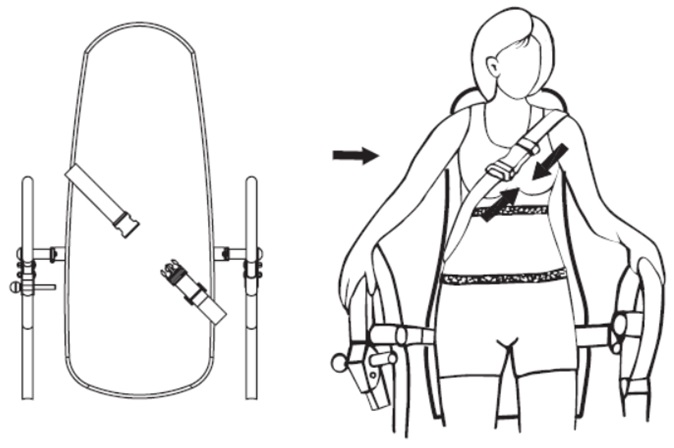 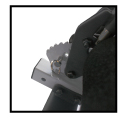 - Перед началом занятий убедитесь, что ваши стопы надёжно зафиксированы между подножкой и валиком.- Проверьте, чтобы штифт с кольцом был установлен в тренажёр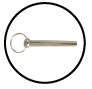 - Перед каждым использованием тренажёра проверяйте, чтобы все болты были плотно затянуты, а регулировочные ручки надёжно зафиксированы.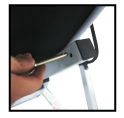 РАСПОЛОЖЕНИЕ ТРЕНАЖЁРА ПРИ РАЗЛИЧНЫХ УГЛАХ НАКЛОНА:1 уровень											2 уровень 							 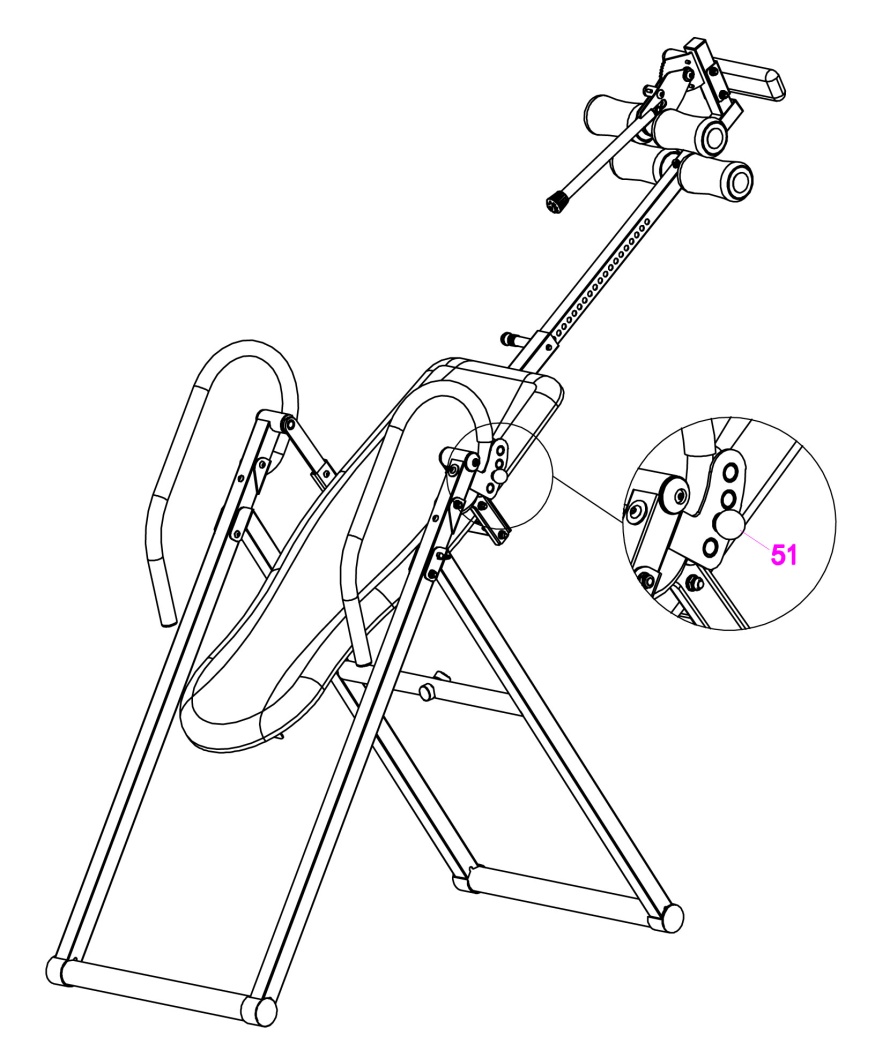 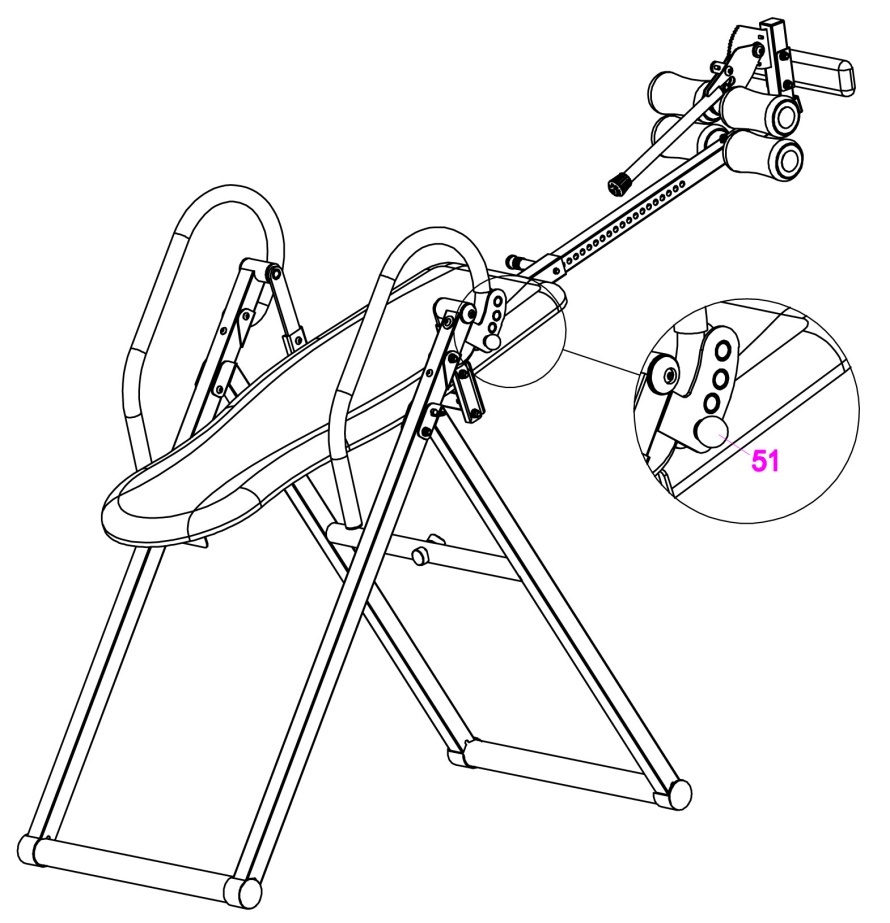 3 уровень											4 уровень	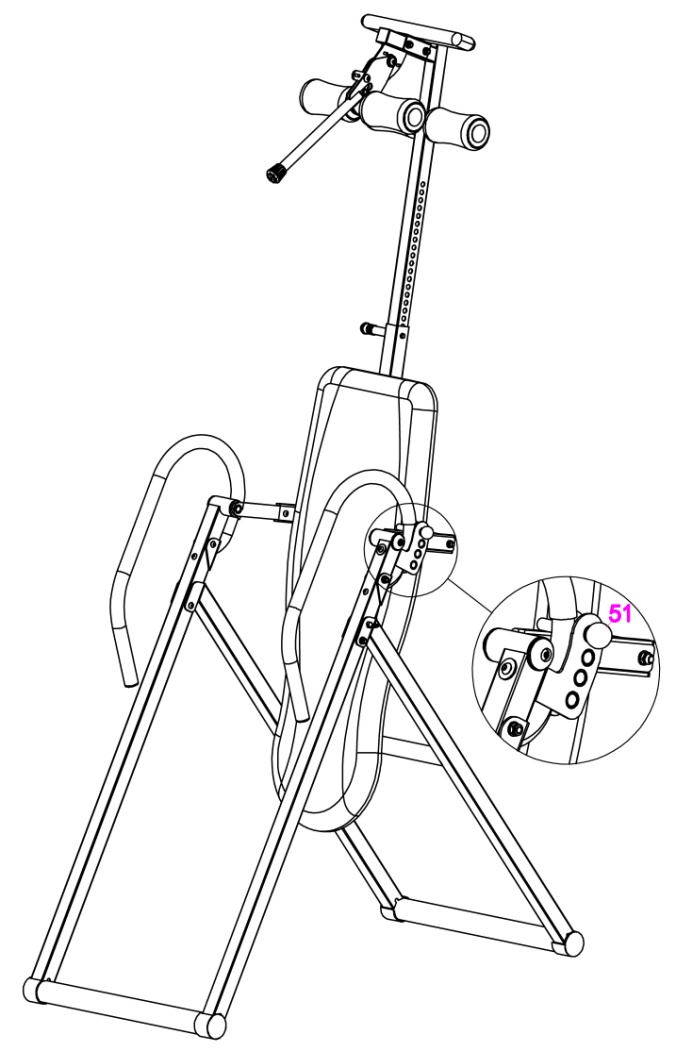 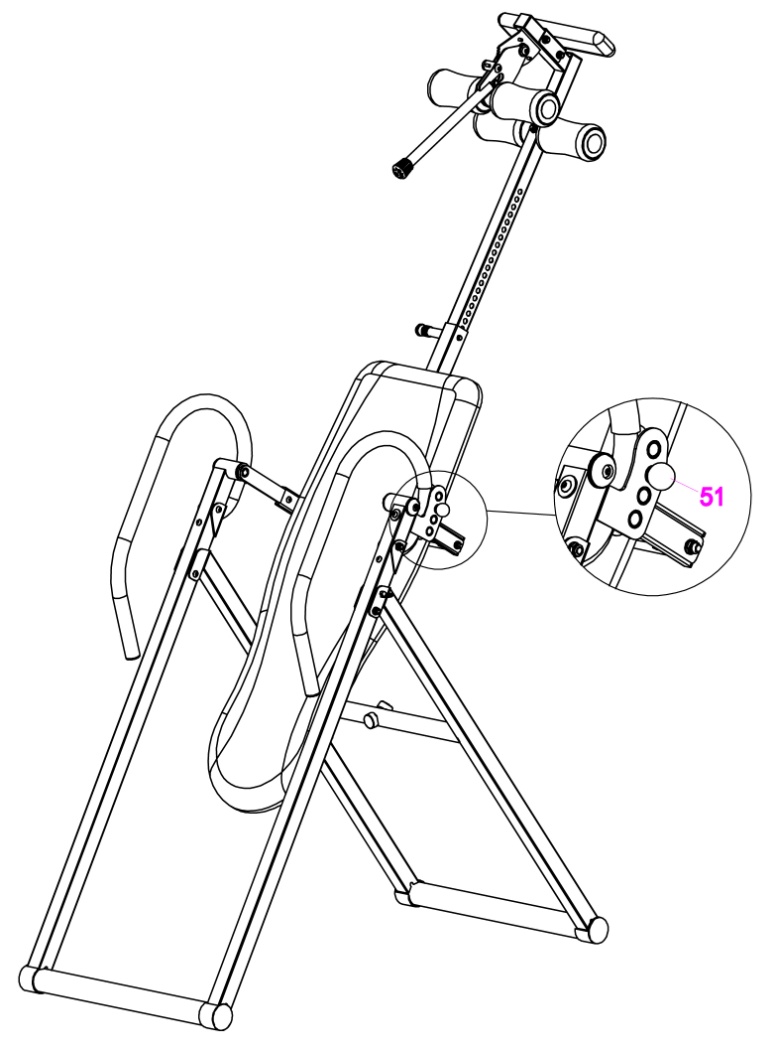 Использование данного тренажера поможет улучшить Ваше общее физическое состояние, поднимет мышечный тонус и при надлежащем питании, включая контроль за потреблением калорий, даст возможность сбросить лишний вес.1.РазогревающаяразминкаЭтот этап позволяет улучшить кровообращение и подготовить мышцы к дальнейшей работе, что снизит риск получения травм мускулатуры и связок. Для этого рекомендуется выполнять несколько разминочных упражнений, как показано на рисунках ниже. Каждое упражнение следует выполнять в течение 30 секунд, не перенапрягайте и не рвите мышцы во время растяжки – если Вы почувствуете боль или другие неприятные ощущения, то прекратите занятия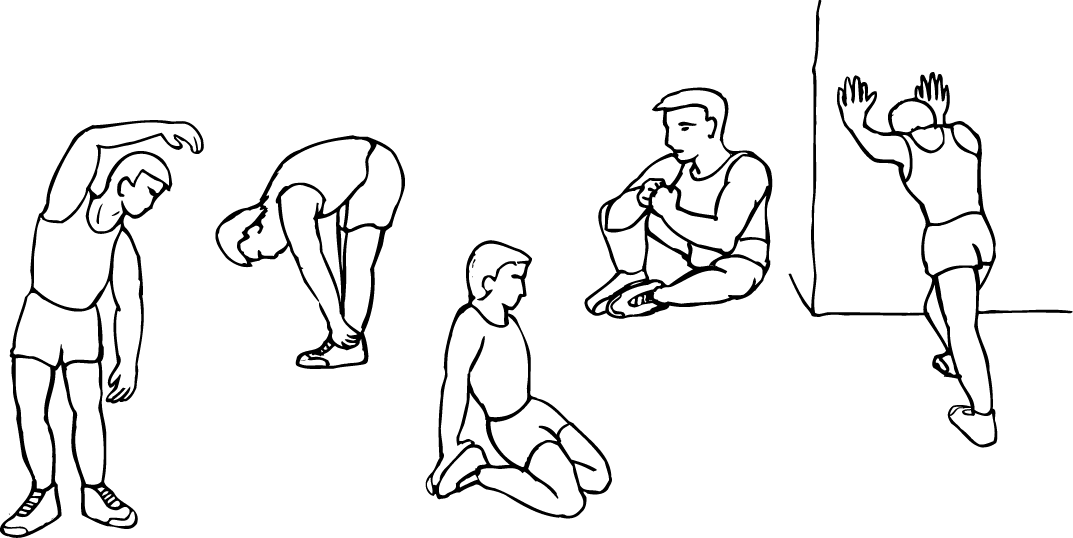 2.ТренировкаНа данном этапе идёт увеличение нагрузки, вследствие чего необходимо приложить усилия. При регулярных занятиях, мышцы ног станут более гибкими. Тренируйтесь в своем темпе, но он обязательно должен быть равномерным в течение всей тренировки. Скорость вашей тренировки должна быть достаточной, чтобы ваш пульс находился в целевой зоне в соответствии с диаграммой ниже.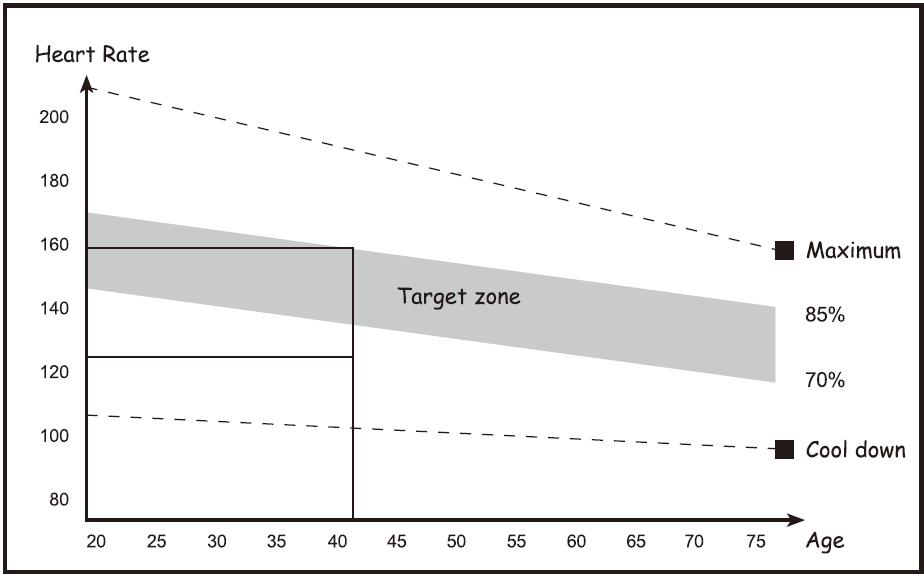  Для большинства пользователей длительность данного этапа составляет не менее 12 минут.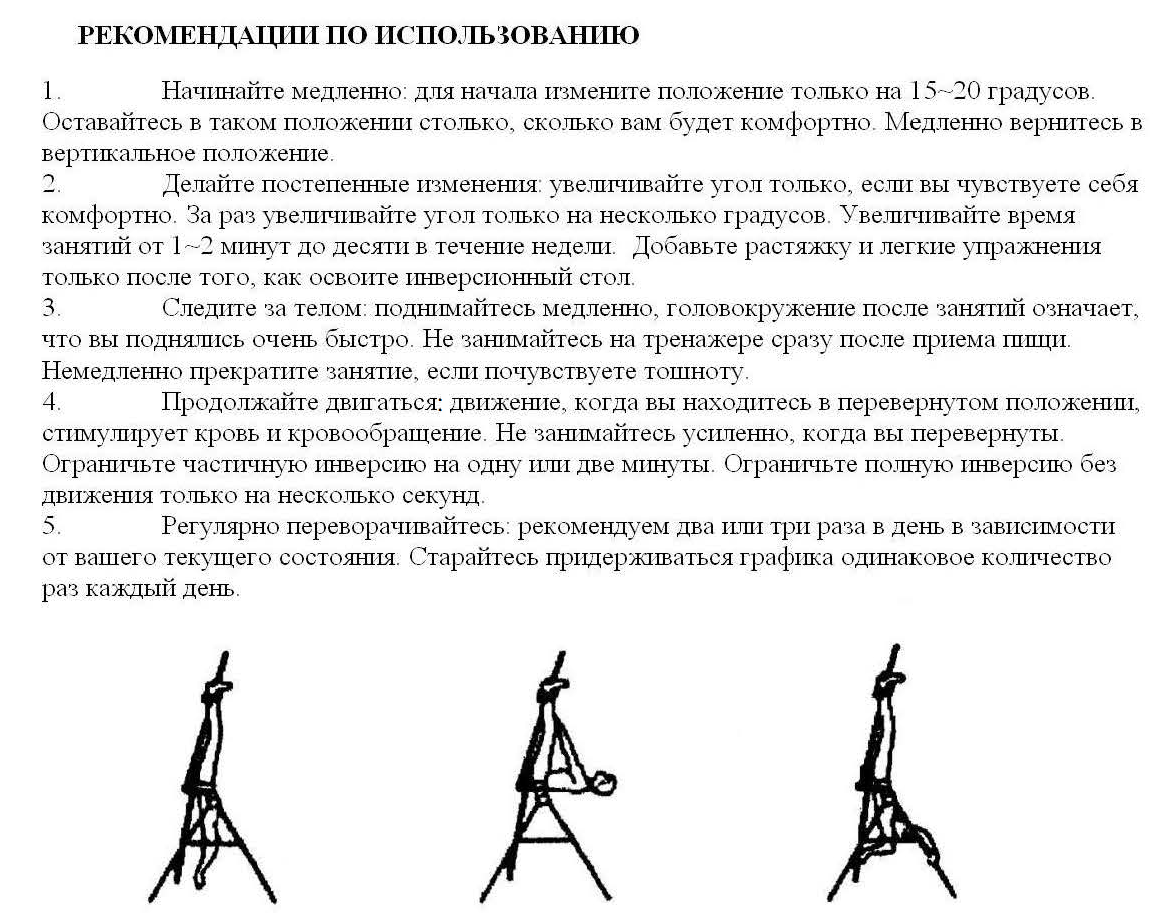 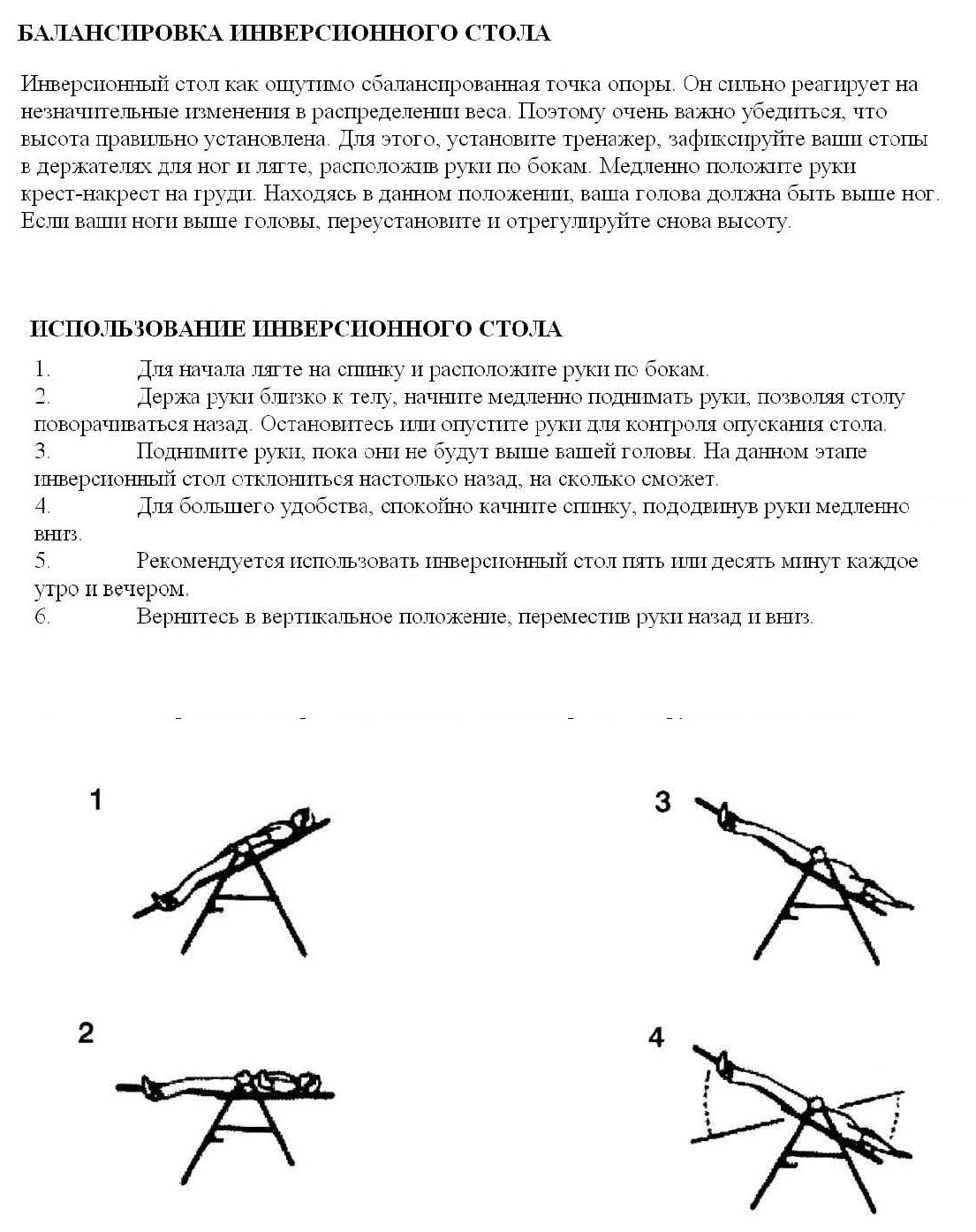 7. Необходимо держаться за рукоятку для того, чтобы избежать получения травм.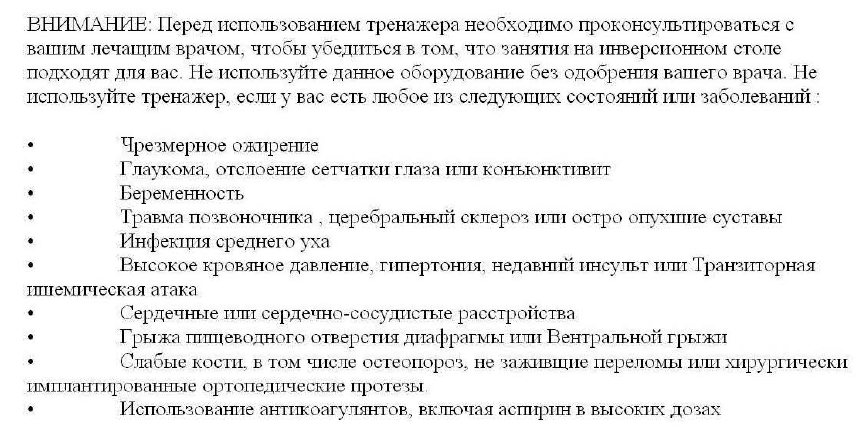 №НаименованиеКол-во№НаименованиеКол-во1Передняя опора136Ось для поддержки лодыжек12Заглушка437Винт с головкой под шестигранник M4x1223Заглушка238Заглушка для регулируемой трубки34Задняя опора139U- образный фиксатор25Втулка (правая)240Заглушка для валика46Втулка (левая)241Подножка17Левый поворотный рычаг142Боковая заглушка для подножки28Правый поворотный рычаг143Левый поручень19Рама спинки144Правый поручень110Спинка145Заглушка для поручня211Пружинный штифт Φ9.2x116xM18146Накладка на левый поручень112Шайба Φ13xΦ6.5x1.5647Накладка на правый поручень113Болт с внутренней шестигранной головкойM6x12мм448Штифт с кольцом 8x63.5мм114Болт с внутренней шестигранной головкойM6x50мм249Шайба Φ20хΦ9.5x2.5415Регулировочный кронштейн150Пластиковая защитная крышка216Регулировочная ручка151Штифт с шарообразной головкой 13.8*83*M16117Шайба Φ30xΦ10.5x0.5252Болт с внутренней шестигранной головкойM8x50мм618Шайба Φ25xΦ10.5x2.0353Болт с внутренней шестигранной головкойM8x23мм419Болт с внутренней шестигранной головкойM10x30мм154Болт с внутренней шестигранной головкойM8x20мм220Контргайка M10155Плоская шайба Φ25xΦ8.5121Зубчатая пластина156Болт с внутренней шестигранной головкойM8х60мм222Ступенчатый винт M8 157U-образный фиксатор223Плоская шайба Φ16xΦ8.5x1.51358Поддержка голеностопа224КонтргайкаM81458-1Тканевая колодка225Пружина 15.8x60мм158-2Нижний кожух колодки226Внутренняя соединительная трубка158-3Верхний кожух колодки227Ступенчатый винт M5 158-4Винт ST3.5*13428Контргайка M5159Винт ST3.5*16229Резьбовая втулка M20160LЛевая пластиковая накладка130Защитный колпачок для ручки160RПравая пластиковая накладка131Винт с потайной головкойM5x12161Винт ST3.5*13332U-образная трубка-фиксатор162Ремень безопасности133Металлическая втулка Φ12xΦ8.5x11113/17мм гаечный ключ134Болт с внутренней шестигранной головкойM8x55мм26мм Шестигранный ключ135Шайба Φ16xΦ8.5x2.01